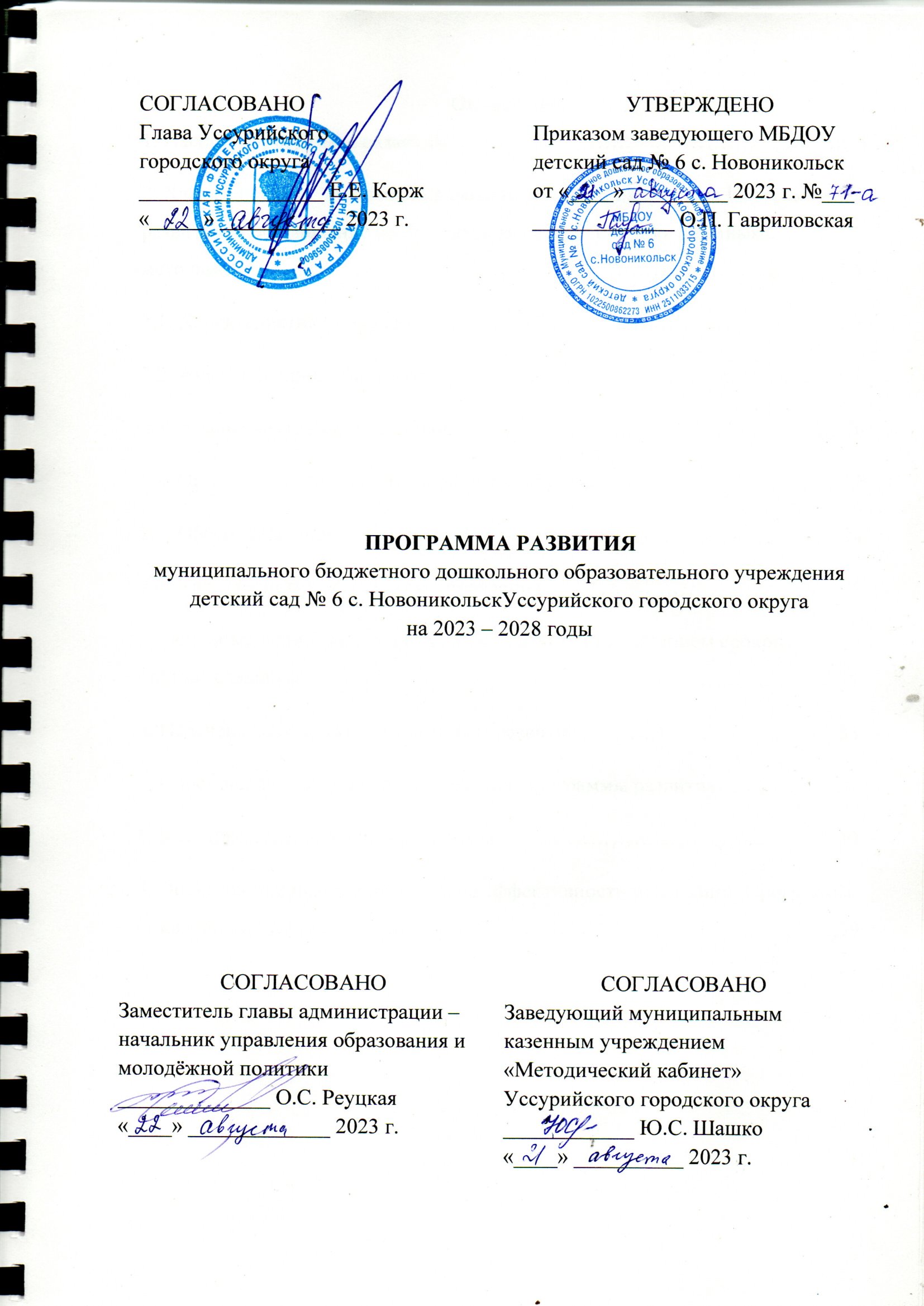 ОглавлениеПаспорт Программы развития2. Характеристика проблемы, на решение которой направлена Программа, и обоснование необходимости ее решения программными методами2.1 Характеристика проблемыСовременныеориентирымодернизациисистемыроссийскогообразования - доступность,качество,эффективность-предъявляютповышенныетребованиякдошкольным образовательным организациям.Приоритетной задачей Российской Федерациив сфере воспитания детей является развитие высоконравственной личности, разделяющейроссийскиетрадиционныедуховныеценности,обладающейактуальнымизнаниямииумениями,способнойреализоватьсвойпотенциалвусловияхсовременногообщества,готовой к мирному созиданию и защите Родины. Дошкольное образование направлено наформированиеобщейкультуры,развитиефизических,интеллектуальных,нравственных,эстетическихиличностныхкачеств,формированиепредпосылокучебнойдеятельности,сохранениеиукреплениездоровьядетейдошкольноговозраста.Реформысовременногодошкольного образования характеризуются интенсивными поисками путей обновления егосодержания, созданием оригинальных методов и средств развития, воспитания и обучениядошкольников, направленных на обеспечение позитивной социализации, создания условийдляразвития самостоятельностии инициативы воспитанников.Целевыми установками образовательной политики государства на современном этапе стало осуществление комплекса мероприятий, направленных на повышение качества образовательных услуг, рост профессиональной компетентности педагога.Эффективное решение этих задач возможно только в учреждении, готовом работать в инновационном режиме, конкурентоспособном на рынке образовательных услуг.В современных условиях дошкольная образовательная организация представляет собой открытую развивающуюся систему, основа которой - успешное взаимодействие с социумом. На практике отмечаются следующие общие проблемы дошкольного образования, характерные, в том числе, и для МБДОУ детский  сад № 6 с. Новоникольск:- недостаточное использование развивающих технологий в работе с детьми, преобладание традиционных форм и методов организации образовательного процесса;- преобладание репродуктивных форм организации образовательного процесса, не способствующих раскрытию индивидуальности и творческого потенциала воспитанников;- неготовность педагогов организовывать образовательный процесс на основе поддержки детской субъектности;- несогласованность требований педагогов и родителей к воспитанию и развитию детей, недостаточная грамотность родителей в вопросах последовательного развития и воспитания детей.Именно поэтому коллектив дошкольной образовательной организации разработал программу развития МБДОУ детский сад № 6 с. Новоникольск. Необходимость корректировки и введение данной Программы обусловлены пересмотром содержания образования в ДОО, разработкой и внедрением новых подходов и педагогических технологий.Таким образом, проблему, стоящую перед нашим образовательным учреждением можно сформулировать как необходимость актуализации организационного, кадрового, коммуникационного потенциала детского сада в достижении современном модели дошкольного образования ФГОС ДО и ФОП ДО. Исходя из всего вышесказанного, концептуальными направлениями развития деятельности ДОО служат:-   обеспечение доступности качественного дошкольного образования, в том числе, для детей с ограниченными возможностями здоровья, детей-инвалидов, детей с высоким уровнем развития;- осуществление целостного подхода к оздоровлению и укреплению здоровья воспитанников;- развитие профессионального и творческого потенциала педагогических кадров;-  улучшение материально-технической базы МБДОУ детский сад № 6 с. Новоникольск;- совершенствование системы управления и внутренней системы оценки качества образования МБДОУ детский сад № 6 с. Новоникольск.2.2.АнализвнешнихфакторовДетский сад – это социально-педагогическая, открытая, взаимодействующая свнешнейсредойсистема,втожевремяонаявляетсясоставляющейединицеймуниципальной,региональнойифедеральнойобразовательнойсистемы.Внешниеусловия - этоизменяющиесяусловиявсоциальной,политическойиэкономическойжизни страныи микросоциумадетскогосада.Правовые факторы, влияющие на развитие детского сада:Разработка локальных актов, обеспечивающих модернизацию дошкольного образования, требует повышения правовой грамотности всех членов коллектива. Принятие нового закона «Об образовании» требует пересмотра ряда локальных актов учреждения.Утверждение и внедрения ФОП  дошкольного образования требует пересмотра многих традиционных подходов к дошкольному образованию, повышения профессиональной компетентности всех членов педагогического коллектива.Включение дошкольного образования в единую систему образования требуют пересмотра сложившихся и установления новых взаимоотношений между детским садом и школой.Социальные факторы, влияющие на развитие детского сада:1. Общий уровень социальной нестабильности оказывает влияние на расслоение населения.2.  Родители – это дети, становление которых приходилось на сложный период социальной, политической и экономической нестабильности, что наложило определенный отпечаток на представления о семье, культурных ценностях,  в стиле взаимоотношений семьи и учреждений образования.Экономические факторы, влияющие на развитие детского сада:1.Нынешнее состояние экономики страны влияет на состояние образовательных потребностей граждан, что отражается на социальном заказе дошкольному учреждению. 2.Проведённые в детском саду исследования по востребованности образовательных услуг у родителей показали необходимость расширения спектра дополнительных образовательных услуг по следующим направлениям: техническое, физкультурно-оздоровительное.3.Предоставление платных услуг требует от воспитателей качественно нового отношения к образовательной деятельности, повышения уровня профессиональной компетенции, увеличивает объем работы и степень ее напряженности. Демографические факторы, влияющие на развитие детского сада:1.Преобладание молодого населения создает напряженность в предоставлении мест в МБДОУ (количество дошкольных образовательных учреждений не удовлетворяет потребность в услугах дошкольного образования и воспитания), а также побуждает педагогический коллектив учреждения соответствовать современным требованиям родителей (предложение расширенного спектра услуг, новые формы взаимодействия с родителями, а также постоянное обновление РППС, обеспечивая оптимально устойчивый уровень качества образовательных услуг).Вывод:в условиях постоянной модернизации изменений в дошкольном образовании возможно появление нормативных документов, определяющих иные подходы к реализации образовательной деятельности в МБДОУ, что требует не только частого обновления и изменения локальных актов дошкольного учреждения, но и повышения уровня компетенции педагогов и постоянного повышения качества РППС.Взаимодействие МБДОУ детский сад № 6 с. Новоникольск с социальными партнерамиМБДОУдетскийсад№ 6 с. Новоникольскявляетсяоткрытойсоциальнойсистемой,способнойреагироватьнаизменениявнутреннейивнешнейсреды. Одинизпутейповышениякачествадошкольногообразованиямывидимвустановлениипрочныхсвязейссоциумом,какглавного акцентного направления дошкольного образования, от которого, на наш взгляд, в первуюочередьзависитегокачество.Управление образования – нормативно-правовое и программно-методическое обеспечение содержания педагогического процесса.Методический кабинет г. Уссурийска - методическая поддержка и сопровождение образовательнойдеятельности. Повышение квалификации педагогических кадров Сопровождение аттестующихся педагогов.Школа педагогики ДВФУ - научно-методическое сопровождение развития содержания образования.  Повышение квалификации педагогических кадров.ГАУ ДПО ПКИРО - участие в конференциях, семинарах, транслирование педагогической деятельности на региональном уровне.Детская библиотека – помогает решать задачи приобщения детей к литературе, воспитывать любовь к книге, расширять представление детей об окружающем мире.Поликлиника – находиться в непосредственном сотрудничестве с детским садом в плане охраны, укрепления здоровья детей, профилактики заболеваемости, мониторинга физического развития каждого ребёнка. Школа  - осуществляет преемственность в вопросе подготовки детей к обучению в школе: совместные семинары, открытые уроки и занятия, экскурсии детей подготовительной группы в школу, родительские собрания.МБОУДО «Центрразвития детскоготворчества и юношества»с.НовоникольскУГО, МБОУ ДО «Центрдетского творчества»УГО, МБОУ ДО «Станцияюныхтехников»УГО –совместныевыставкидетскихработ,конкурсырисунковиподелок,конкурсы – фестивалидетскоготворчества.Активное совместное сотрудничество и взаимопомощь всех учреждений города будет способствовать всестороннему развитию воспитанников ДОО. Необходим системный подход к проектированию духовно-нравственного воспитания детей, т.е. преемственность, взаимосвязь и координация педагогической деятельности разных социальных институтов.Способствует развитию ДОО: Процесс взаимодействия с социальными партнёрами способствует развитию детского сада как открытого, современного учреждения,реализующего качественные образовательные услуги, рост профессионального мастерства всех специалистов детского сада работающих с детьми. У учреждения имеется положительный опыт в участии, разработке и реализации социальных и культурных проектов разного уровня.Мешает активному развитию ДОО: На недостаточном уровне ведется работа с молодымисемьями:нетпередачиценностейпоколений.Необходимобольшевниманияуделятьдуховно-нравственномуи патриотическомувоспитанию детей.Вывод:Разнообразие программ, представляемых в микрорайоне образовательными учреждениями способствуют не только росту конкуренции, но и создает новые возможности для сетевого взаимодействия в целях культурного просвещения, патриотического воспитания.Социальная работа является неотъемлемой частью образовательного процесса детского сада. Она предполагает организацию работы с разными категориями семей воспитанников, участие в разработке и реализации социальных и культурных проектов, а также налаживание межведомственных связей с учреждениями образования, культуры, здравоохранения и спорта. Поэтому детский сад продолжит расширять возможности социального партнерства, формировать единое образовательное пространство с организациями, родителями и детским садом. 2.3. Анализ внутренних факторовИнформационная карта МБДОУ детский сад № 6 с. НовоникольскХарактеристика контингента воспитанниковВ учреждении в 2022-2023  учебном году функционирует 6 дошкольных групп. Детский сад посещают 170 детей:СоциологическаяхарактеристикасемейвоспитанниковСоциальный статус и образовательный уровень родителей воспитанников определяет возрастающий социальный заказ на качественные образовательные услуги.целом для основного контингента родителей характерны: высокие требования к образованию, большое желание дать ребенку хорошее образование.Большое внимание в ДОО уделяется изучению образовательных потребностей родителей.Результаты анкетирования родителей по проблеме удовлетворенности деятельностью ДОО свидетельствуют о следующем:- 100 % родителей получают информацию о целях и задачах ДОО в области обучения и воспитания ребенка, о режиме работы ДОО, питании;- 98,9 %  родителей удовлетворены режимом работы ДОО;-.84,4%родителей хотят, чтобы в детском саду работали дополнительные кружки (спортивные секции);- 16,1%  родителей отметили, что Учреждение нуждается в улучшении материальной базы.Исходя из имеющихся данных, можно уверенно заявить, что перечень образовательных услуг, предлагаемых нашим ДОО, соответствует запросам родителей.Оценка состояния здоровья воспитанников По результатам мониторинга физической подготовленности, а также обследования детей узкими специалистами, были выявлены у детей те или иные отклонения в развитии опорно-двигательного аппарата, что влечет за собой отставание в физическом развитии, задержку формирования двигательных навыков, отсутствие адаптации к физической нагрузке.                  Распределение воспитанников по группам здоровья (в %)Анализ данных о распределении детей по группам здоровья показывает, что количество детей, имеющих первую и вторую группу здоровья, увеличилось незначительно.Способствует развитию ДОО:Преобладающее количество наших воспитанников воспитываются в полных семьях и являются коренными жителями  села Новоникольск. Объединяющим звеном служит профессиональная деятельность наших родителей. Большинство из них трудятся на предприятиях г. Уссурийска, имеют достаточно высокий уровень образования, стабильный доход. Многие дети являются воспитанниками нашего детского сада во втором, а некоторые и в третьем поколении. Педагоги детского сада зачастую хорошо знают членов семьи нескольких поколений. Высокая удовлетворенность родителей (законных представителей) качеством образования, материально-техническими условиями детского сада, делает наше учреждение востребованным и позволяет сохранить стабильный коллектив воспитанников. Мешает активному развитию ДОО:дефицит времени у родителей (чрезмерная занятость на работе);дефицит педагогических знаний у родителей, отсутствие у части родителей ответственности за результаты образования и слабое понимание необходимости участия в проектировании и реализации образовательного процесса в детском саду часто ограничивает результаты образовательной деятельности. Вывод: Наличие разных социальных групп (служащие, военнослужащие, родители рабочих профессий) ведет к разному уровню запроса на образовательные услуги, что требует большой вариативности предоставления образовательных услуг, в том числе дополнительных образовательных услуг. Необходимо совершенствовать и обновлять систему взаимодействия с семьями воспитанников, содействовать включению родителей в образовательный процесс детского сада.Анализсостоянияматериально – техническойбазыМатериально-техническиеусловия,созданныевМБДОУ детском саду№6 с. Новоникольск,обеспечиваютреализациюобразовательнойпрограммыдошкольногообразования,соответствуютсанитарно-эпидемиологическимправиламинормативам,требованиям ФОПДО.-пространственнаясредаорганизованавсоответствиисосновными направлениями развития детей согласно ФОПДО и Порядком организациии осуществления образовательной деятельности по общеобразовательным программамдошкольногообразования.Территориядетскогосадасоставляет5602 м2,попериметруогражденаметаллическим забором,имеются 6 прогулочных участков с игровым оборудованием.Территорияблагоустроена,дорожкиасфальтированы.Территорияконтролируетсясистемойвидеонаблюдения.Натерриториидетскогосадаимеютсяклумбы.Здание оборудовано системами холодноговодоснабжения, канализацией. Отоплениеивентиляциязданияобразовательногоучрежденияоборудованывсоответствииссанитарно-эпидемиологическимиправиламии нормативами.В здании ДООимеются:медицинскийблок:медицинскийкабинет;пищеблока;групповыепомещения, спальни;музыкальныйзал;методическийкабинет;бухгалтерия;кабинетзаведующего;кабинетзаведующегохозяйством;прачечная.Развивающаяпредметно-пространственнаясредадаётвозможностьреализацииООП,предусматриваетвыделениемикро-и макросредыиихсоставляющих. Пространствогруппорганизовановвидецентров,оснащенныхразвивающимматериалом(книги,игрушки,материалыдлятворчества).Всепредметыдоступныдетям.Подборматериаловиоборудованиядляреализацииобразовательныхобластейосуществляетсявсоответствиисвозрастными игендернымиособенностями дошкольников.Развивающая предметно-пространственная среда помещений и центров в групповых комнатахТаким образом, созданная развивающая предметно-пространственная развивающая среда любой возрастной группы в ДОО учитывает психологические основыконструктивного взаимодействия участников воспитательно-образовательного процесса, дизайн и эргономику современной среды ДОО и психологические особенности возрастной группы, на которую нацелена данная среда. При организации развивающей предметно-пространственной среды в групповых помещениях, раздевалках, коридорах, на территории детского сада постарались учесть все, что способствует становлению базовых характеристик личностикаждого ребенка: закономерности психического развития, показатели здоровья дошкольников, психофизиологические и коммуникативные особенности, уровень общего и речевого развития, а также важно, чтобы развивающая предметно-пространственная среда соответствовала всем требованиям нормативных документов к ФОП.Формирование развивающей предметно-пространственной среды в ДОО с учётом интеграции обеспечивает синтез образовательных областей, взаимосвязь разных видов деятельности и формирование интегративных качеств личности дошкольника в процессе воспитания и непосредственно образовательной деятельности. Вариативное и рациональное использование помещений позволяет обеспечить в ДОО психологический комфорт для каждого ребенка.При анализе материально-технической оснащённости выявленонедостаточное использование современных компьютерных технологий и программ для организации образовательного процесса.Медицинское сопровождение образовательного процесса включает в себя 5 блоков:Соблюдение санитарно-гигиенических требований к организации жизнедеятельности детей в ДОО.Реализация системы профилактической работы.Организация сбалансированного питания.Реализация системы физкультурно-оздоровительной работы.Пропаганда основ здорового образа жизни для всех участников образовательного процесса.В соответствии с программой производственного контроля соблюдения санитарных правил и выполнения противоэпидемических мероприятий в ДОО старшая медицинская сестра, врач проверяют соответствие состояния помещений ДОО санитарно-гигиеническим требованиям, осуществляют оздоровительно-профилактическую работу, определяют степень физической нагрузки для часто и длительно болеющих детей и детей, имеющих отклонения в состоянии здоровья. Ежемесячно проводится анализ заболеваемости воспитанников, результаты которого обсуждаются на оперативных совещаниях, производственных собраниях и педагогическом совете.Медицинский блок оборудован в соответствии с санитарными требованиями.Улучшению состояния здоровья детей способствует реализация комплекса профилактических и лечебно-оздоровительных мероприятий. Особое внимание уделяется закаливанию. Основные методы закаливания: босоногое хождение, контрастные воздушные ванны. Закаливающие процедуры сочетаются с общеразвивающими упражнениями, дыхательной гимнастикой, игровыми упражнениями, что, несомненно, повышает оздоровительный эффект.При организации образовательного процесса в ДОО соблюдается режим дня воспитанников, 2 раза в день проводятся прогулки, закаливающие процедуры, выполняются требования к образовательной нагрузке и организации двигательной активности с учетом группы здоровья ребенка.Особое внимание в ДОО уделяется организации питания детей, т.к. рациональное (полноценное) питание играет первостепенную роль в обеспечении гармоничного роста и развития, поддержании здоровья, работоспособности и устойчивости детей к действию инфекций и других неблагоприятных факторов. Разработано и согласно требованиям  Роспотребнадзора 10-ти дневное меню. Питание в ДОО соответствует санитарно-гигиеническим требованиям, натуральные нормы выполняются на 100%. Блюда отличаются разнообразием, в рацион входят свежие фрукты и овощи в натуральном виде и в виде салатов. Проводится С-витаминизация третьих блюд.На информационных стендах для родителей регулярно размещается материал по профилактике простудных и вирусных заболеваний, советы и рекомендации по приобщению детей к здоровому образу жизни. В Учреждении организуются спортивные мероприятия с привлечением родителей.Проведение специального опроса показало, что 97% родителей довольны организацией оздоровительной работы в ДОО.Уровень медицинского сопровождения образовательного процесса на данном этапе можно оценить, как оптимальный.Характеристика кадрового составаКадровый состав педагогов МБДОУдетский сад №6 с. Новоникольск составляет:Старший воспитатель – 1Воспитатель – 9Музыкальный руководитель – 1Повышение квалификации педагогических и руководящих кадров – одно из важнейших направлений совершенствования в трудовой деятельности Учреждения.Педагоги и руководитель ДОО постоянно повышают свой профессиональный уровень, но имеется сложность в использовании ИКТ. По всем показателям наблюдается положительная динамика участия педагогов в мероприятиях разного уровня. Таким образом, в ДОО сложился стабильный, квалифицированный педагогический коллектив, нацеленный на совершенствование собственной профессиональной компетентности, саморазвитие. В коллективе есть резерв для повышения квалификационной категории. В ближайшие 5 лет планируется увеличение числа педагогов и специалистов с высшей и первой квалификационной категорией. Выше сказанное позволяет сделать вывод о высоком профессионализме, возможности коллектива решать актуальные задачи и работать в режиме развития.Качественный состав педагогического коллективаУровень квалификацииУровень образованияПедагогический стажВозрастные и профессиональные ресурсы педагогического коллектива позволяютобеспечивать инновационный характер дошкольного образования в учреждении. Педагогинаходятсявпостоянномтворческомпоискеновизныворганизациикомфортногообразовательного и здоровьесберегающего пространства, проявляют активность в рамкахсетевогоисоциальногопартнерства.Стабильный,педагогическиграмотный,работоспособныйколлектив,объединеннойединойцельюразвитияучреждения,повышенияегоконкурентоспособностинарынкеобразовательныхуслугДООУссурийскогогородскогоокруга.ОрганизацияобразовательнойдеятельностиОсновнойцельюдеятельностиМБДОУдетскийсад№ 6 с. Новоникольскявляетсяосуществлениеобразовательнойдеятельности пообразовательной программе дошкольногообразования.ПредметомдеятельностиМБДОУявляетсяреализацияобразовательнойпрограммыдошкольногообразования.Образовательныйпроцессосуществляетсянарусскомязыкеспозицииличностно-ориентированной педагогической системы, предполагающей разностороннее, свободное итворческое развитие каждого ребёнка, реализацию их природного потенциала, обеспечениекомфортных, бесконфликтныхибезопасныхусловийразвитиявоспитанников.Всегруппыдетскогосадаимеютобщеразвивающуюнаправленность. Образовательныйпроцессвыстроен в соответствии с основной образовательнойпрограммойдошкольногообразованияМБДОУдетскогосада№ 6 с. Новоникольск. Нормативныйсрокосвоенияпрограммы-5лет.ИспользованиевобразовательномпроцессеООП, разработанной всоответствиисфедеральнымгосударственнымобразовательнымстандартомдошкольногообразованияифедеральной образовательной программой дошкольного образования.Данные программы комплексно представляют все содержательные линии воспитания иразвитиядетей.ПоложительнаядинамикавразвитиивоспитанниковДООобеспечиваетсязасчётиспользованияпедагогамиэффективныхобразовательныхтехнологий,учётаиндивидуальныхи возрастныхособенностей детей.Увсехдетейсформированапотребностьобщатьсясдругимидетьми,участвоватьвгрупповом взаимодействии, принимать и подчиняться интересам и обычаям детских групп,чтопозволяетребенкубратьнасебяивыполнятьсоциальнуюрольшкольника.Вэмоциональномпланедетихарактеризуютсядостижениемопределенногоуровняэмоциональнойустойчивости,снижениемколичестваимпульсивныхреакций.Всеэтопозволяетдетямуспешноперейтикобучению вшколе.Программа развития ДОО направлена на сохранение позитивных достижений детскогосада, внедрение современных педагогических технологий, в том числе информационно-коммуникационных, обеспечениеличностно	– ориентированной моделиорганизации педагогического процесса позволяющей ребёнку успешно адаптироваться и удачно реализоватьсебявподвижномсоциуме,развитиеегосоциальныхкомпетенцийвусловиях интеграции усилий семьи и детского сада.Вместе с тем инновационный характер преобразованияозначает исследовательскийподход к достигнутым результатам в деятельности ДОО, соответствиепотребностямсовременногоинформационногообществавмаксимальномразвитииспособностейребёнка.Программа развития ДОО направлена на сохранение позитивных достижений детскогосада,внедрение современных педагогических технологий, в том числе информационно-коммуникационных, обеспечениеличностно ориентированной	модели организации педагогического процесса,позволяющей	ребёнку	успешно адаптироваться	и удачнореализоватьсебявподвижномсоциуме,развитиеегосоциальныхкомпетенцийвусловияхинтеграции	усилий   семьи и	детского сада. 	Для успешной реализации задач по обеспечению образовательными услугами воспитанников МБДОУ детский сад № 6 с. Новоникольск деятельность осуществляется по следующим направлениям деятельности.Социально-коммуникативное развитие направлено на усвоение норм и ценностей, принятых в обществе, включая моральные и нравственные ценности; развитие общения и взаимодействия ребенка со взрослыми и сверстниками; становление самостоятельности, целенаправленности и саморегуляции собственных действий; развитие социального и эмоционального интеллекта, эмоциональной отзывчивости, сопереживания, формирование готовности к совместной деятельности со сверстниками, формирование уважительного отношения и чувства принадлежности к своей семье и к сообществу детей и взрослых в ДОУ; формирование позитивных установок к различным видам труда и творчества; формирование основ безопасного поведения в быту, социуме, природе. Социально – коммуникативное направление включает совместную деятельность детей со взрослыми и сверстниками, игровую и трудовую деятельность, общение, патриотическое, гражданское, гендерное воспитание. Познавательное развитие предполагает развитие интересов детей, любознательности и познавательной мотивации; формирование познавательных действий, становление сознания; развитие воображения и творческой активности; формирование первичных представлений о себе, других людях, объектах окружающего мира, о свойствах и отношениях объектов окружающего мира (форме, цвете, размере, материале, звучании, ритме, темпе, количестве, числе, части и целом, пространстве и времени, движении и покое, причинах и следствиях и др.), о малой родине и Отечестве, представлений о социокультурных ценностях нашего народа, об отечественных традициях и праздниках, о планете Земля как общем доме людей, об особенностях ее природы, многообразии стран и народов мира. Познавательное направление включает непосредственно образовательную деятельность, экспериментальную и опытническую деятельность, игровую деятельность, экскурсии, проектную деятельность. Речевое развитие включает владение речью как средством общения и культуры; обогащение активного словаря, в том числе с учетом национально-регионального компонента; развитие связной, грамматически правильной диалогической и монологической речи;  развитие речевого творчества; развитие звуковой и интонационной культуры речи, фонематического слуха; знакомство с книжной культурой, детской литературой, понимание на слух текстов различных жанров детской литературы; формирование звуковой аналитико-синтетической активности как предпосылки обучения грамоте. Речевое направление включает непосредственно образовательную деятельность, игровую деятельность, экскурсии, проектную деятельность, профессиональную коррекцию речевого развития детей, развитие связной речи в различных видах деятельности. Художественно-эстетическое развитие предполагает развитие предпосылок ценностно-смыслового восприятия и понимания произведений искусства (словесного, музыкального, изобразительного), мира природы; становление эстетического отношения к окружающему миру; формирование элементарных представлений о видах искусства; восприятие музыки, художественной литературы, фольклора; стимулирование сопереживания персонажам художественных произведений; реализацию самостоятельной творческой деятельности детей (изобразительной, конструктивно-модельной, музыкальной и др.). Художественно – эстетическое направление включает непосредственно образовательную деятельность, организованную творческую деятельность, театрализованную деятельность, праздники, развлечения, конкурсы, выставки. Физическое развитие включает приобретение опыта в следующих видах деятельности детей: двигательной, в том числе связанной с выполнением упражнений, направленных на развитие таких физических качеств, как координация и гибкость; способствующих правильному формированию опорно-двигательной системы организма, развитию равновесия, координации движения, крупной и мелкой моторики обеих рук, а также с правильным, не наносящем ущерба организму, выполнением основных движений (ходьба, бег, мягкие прыжки, повороты в обе стороны), формирование начальных представлений о некоторых видах спорта, овладение подвижными играми с правилами; становление целенаправленности и саморегуляции в двигательной сфере; становление ценностей здорового образа жизни, овладение его элементарными нормами и правилами (в питании, двигательном режиме, закаливании, при формировании полезных привычек и др.). Физкультурно-оздоровительное направление включает мониторинг состояния здоровья детей, организацию оптимального режима, организацию непосредственно образовательной деятельности 3 раза в неделю, обеспечение рационального питания, формирование привычки к здоровому образу жизни, организацию рациональной двигательной активности в течение дня, закаливание, создание безопасной предметной среды для физического развития, сотрудничество с родителями. Для реализации приоритетных направлений деятельности ДОУ созданы условия, обеспечивающие обогащенное физическое, познавательное и речевое, социально- коммуникативное, художественно-эстетическое и коррекционное развитие детей через организацию личностно-ориентированной системы образования, обогащенной развивающей среды и условий для разнообразной детской деятельности. В детском саду реализуется принципы развивающего обучения и интеграции образовательных областей в соответствии с возрастными возможностями и особенностями воспитанников. В основу организации образовательного процесса определен комплексно-тематический принцип с ведущей игровой деятельностью.Воспитательно-образовательный процесс подразделяется на: • образовательную деятельность, осуществляемую в процессе организации различных видов детской деятельности (игровой, коммуникативной, трудовой, познавательно- исследовательской, продуктивной, музыкально-художественной, чтения) образовательную деятельность, осуществляемую в ходе режимных моментов; • самостоятельную деятельность детей; • взаимодействие с семьями детей по реализации основной общеобразовательной программы дошкольного образования. Построение образовательного процесса основывается на адекватных возрасту формах работы с детьми. Обязательным условием для нашего ДОУ является активное познание воспитанников окружающего мира через деятельность (общение, игра, познавательно-исследовательская деятельность - как сквозные механизмы развития ребенка). При этом содержание форм меняется в зависимости от возраста: • в раннем возрасте (2 - 3 лет) - предметная деятельность и игры с составными и динамическими игрушками; экспериментирование с материалами и веществами (песок, вода, тесто и пр.), общение с взрослым и совместные игры со сверстниками под руководством взрослого, самообслуживание и действия с бытовыми предметами-орудиями (ложка, совок, лопатка и пр.), восприятие смысла музыки, сказок, стихов, рассматривание картинок, двигательная активность. В работе с детьми младшего дошкольного возраста для организации образовательного процесса используются преимущественно игровые, сюжетные и интегрированные формы образовательной деятельности. Обучение происходит опосредованно, в процессе увлекательной для малышей деятельности; • для детей дошкольного возраста (3 года - 7 лет) - ряд видов деятельности, таких как игровая, включая сюжетно-ролевую игру, игру с правилами и другие виды игры, коммуникативная (общение и взаимодействие со взрослыми и сверстниками), познавательно-исследовательская (исследования объектов окружающего мира и экспериментирования с ними), а также восприятие художественной литературы и фольклора, самообслуживание и элементарный бытовой труд (в помещении и на улице), конструирование из разного материала, включая конструкторы, модули, бумагу, природный и иной материал, изобразительная (рисование, лепка, аппликация), музыкальная (восприятие и понимание смысла музыкальных произведений, пение, музыкально-ритмические движения, игры на детских музыкальных инструментах) и двигательная (овладение основными движениями) формы активности ребенка. В старшем дошкольном возрасте (старшая и подготовительная к школе группы) выделяется время для занятий учебно-тренирующего характера. ХарактеристикадополнительныхобразовательныхииныхуслугПроцессорганизован в соответствии с учебными планами, разрабатываемыми и утверждаемыми накаждый учебный год. Основная цель учебного плана – комплексное решение задач по охранежизнии укреплению здоровья детей, их всестороннему воспитанию, развитию на основеорганизацииразнообразныхвидовдетскойдеятельности.Вариативность образовательных услуг в ДОО заключается в оказании дополнительныхобразовательныхуслуг,реализующихсячерезкружковуюдеятельность(индивидуальнаяиподгрупповая),котораяпроводитсявсвободноеотобразовательнойдеятельности время.ДООпредоставляетдополнительныеобразовательныеуслугивцеляхрасширенияспектраобразовательныхуслуг,развитияинтеллектуальныхитворческихспособностейдетей,наиболееполногоудовлетворенияобразовательныхпотребностейвоспитанников,обеспечениюихготовностиксамостоятельнойжизни вобществе.Организация дополнительных образовательных услуг позволяет более эффективно решатьзадачи адаптации ребёнка к жизни в обществе, использовать максимум возможностей дляразвитияиндивидуальныхспособностей ивозможностейдошкольников.2.5 Обеспечивающие структурыМуниципальноебюджетноедошкольное образовательное учреждениедетский сад №6 с. Новоникольскосуществляетсвоюдеятельность всоответствиисФедеральнымзаконом«ОбобразованииРФ»,Уставомидругими локальными актами.Деятельность учреждения регламентируется постановлениями, приказами и распоряжениямиучредителя – администрации Уссурийскогогородского округа, управления образования имолодежной политики Уссурийского городского округа; локальными актамиучреждения;приказамии распоряжениями заведующего.Дляреализациистратегическихинициативпотребуетсяактуализациясуществующихлокальныхактов,разработкановыхраспорядительныхдокументов.Образовательную деятельность в ДОО обеспечивают следующие структуры.Непосредственное управление дошкольной образовательной организацией осуществляет заведующий, действующий от имени Учреждения, и представляющий его во всех учреждениях и организациях:●распоряжается имуществом Учреждения в пределах прав, предоставленных договором между Учредителем и Учреждением;● в соответствии с трудовым законодательством принимает на работу и увольняет сотрудников ДОО, осуществляет расстановку кадров, поощряет работников Учреждения, налагает взыскание;● несет ответственность за деятельность Учреждения перед Учредителем;●издает приказы и распоряжения, регламентирующие деятельность Учреждения в рамках своей компетентности. Управленческая деятельность заведующего обеспечивает:материальные условия;организационные условия;правовые условия;социально-психологические условия для реализации функции управления образовательной деятельностью в ДОО;деятельность ДОО, его структурных подразделений и участников образовательной деятельности.Старший воспитатель осуществляет руководство воспитательно-образовательной работой Учреждения: определяет место каждого педагога в образовательной деятельности с детьми, мобилизует воспитателей на решение задач, поставленных концепцией дошкольного воспитания перед ДОО, привлекает к их решению родителей воспитанников.Заведующий хозяйством МБДОУ детский сад №6 с. Новоникольск отвечает за сохранность здания Учреждения и имущества, организует материально-техническое снабжение педагогической деятельности, обеспечивает чистоту и порядок в помещениях и на участке, противопожарную безопасность и организацию труда обслуживающего персонала.Старшая медицинская сестра контролирует санитарное состояние помещений и участковдошкольногоучреждения,соблюдениесанитарно-противоэпидемическогорежима,качестводоставляемыхпродуктов, организациюпитанияикачествоприготовленияпищи,обеспечивают медицинскоеобслуживаниедетей,проводятсанитарно-просветительскуюработусредиработниковДООиродителей(законныхпредставителей),принимаютучастиеворганизации физкультурно-оздоровительнойработы сдетьми.ПедагогиДООвсвоейработевыполняютследующиефункции:планируютиосуществляютобразовательнуюдеятельностьвсоответствии сосновнойобразовательной программой; ведут работу с родителями (законными представителями)по вопросам воспитания детей в семье, привлекают их к активному сотрудничеству сдетским садом. Активно работают с родительским комитетом и отдельными родителями(законнымипредставителями),обеспечиваясозданиенеобходимыхусловийвпомещениях группыинаучастке дляуспешнойобразовательнойдеятельности;участвуютвпедсоветахДОО,методическихобъединениях, организуют смотры-конкурсы и выставки детских работ к дням открытых дверей, проводят родительскиесобрания,участвуютвпраздниках;осуществляютработу,направленнуюнапредупреждениеимаксимальную коррекциюнарушений речи, зрения и других отклонений в развитии психических процессов (памяти,мышления, внимания).структура дошкольной организации соответствует решаемым ДОО задачам, механизмуправлениядошкольнойорганизациейопределяетегостабильное функционирование.	2.6. Характеристика структуры управлениярезультате комплексного анализа системы управления было выявлено, что в Учреждении существует достаточно эффективная, профессиональная, компетентная система административного и оперативного управления коллективом.Неотъемлемой частью управленческой деятельности руководителя является контроль – система научно-обоснованной проверки, выявления и оценки результатов образования.Систему контроля регламентируют разработанные и утвержденные локальные акты: «Положение о должностном контроле», «Положение о контрольной деятельности». Контрольная деятельность осуществляется в виде тематических, оперативных проверок, мониторинга. По итогам проверок принимаются управленческие решения в виде аналитических справок, актов, докладов о состоянии дел по проверяемому вопросу, которые рассматриваются на заседаниях коллегиальных органов.Помимо административного контроля, в практику работы Учреждения внедряется самоанализ и самооценка педагогической деятельности.Учреждении практикуется: материальная и моральная поддержка инициативы работников, регулярное проведение консультаций, детальное обсуждение порядка работы, разработка и внедрение правил и инструкций.Управленческая деятельность осуществляется посредством административного (заведующий), общественного (Совет родителей), коллективного (общее собрание работников, педагогический совет) управления.Система управленческого планирования работы представлена Программой, ООП, годовым планом. Наличие Программы позволяет чётко видеть перспективы деятельности Учреждения, является наряду с образовательной программой основанием для годового планирования, определяет контрольные параметры деятельности Учреждения.Анализ структуры управления УчреждениемДеятельность Учреждения выстроена в соответствии с Уставом, ООП ПрограммойУправляющая система состоит из двух блоков:I блок – общественное управление:Общее собрание работников и Профсоюзный комитет: принимает новые редакции Устава Учреждения, заключает коллективные договоры, утверждает Правила внутреннего трудового распорядка, вносит предложениявчасти материально-технического обеспечения и оснащения образовательного процесса, мероприятий по охране и укреплению здоровья детей и работников Учреждения.Педагогический	совет: 	утверждает	планы	работы Учреждения, направления образовательной деятельности, принимает образовательные программы, принимает решение об участии Учреждения в инновационной деятельности, организует распространение педагогического опыта.Родительский комитет: обеспечивает постоянную и систематическую связь детского сада с родителями (законными представителями).II блок – административное управление, имеющее многоуровневую структуру:1 уровень – заведующий Учреждением.Заведующий самостоятельно решает вопросы деятельности Учреждения, не отнесённые к компетенции других органов управления (Учредителя). Управленческая деятельность заведующего обеспечивает материальные, организационные, правовые, социально-психологические условия для реализации функции управления жизнедеятельностью и образовательным процессом, утверждает стратегические документы (основную образовательную программу, программу развития и другие). Объект управления заведующего – весь коллектив дошкольной образовательной организации. 2 уровень – старший воспитатель, заместитель заведующего по финансам, заведующий хозяйством, старшая медицинская сестра. Курируют вопросы методического и материально-технического обеспечения воспитательно-образовательного и оздоровительного процессов,  инновационную деятельность. Объект управления – часть коллектива согласно функциональным обязанностям.          3 уровень – воспитатели, специалисты.Организуют воспитательно-образовательный и коррекционно-развивающий процессы, создают условия для успешного и качественного образования, воспитания и развития воспитанников, взаимодействуют с родителями воспитанников. Объект управления третьего уровня – дети и их родители.Таким образом, в Учреждении создана мобильная, целостная система управления. Благодаря данной структуре управления Учреждением работа представляет собой единый слаженный механизм.Схема общественного управления Учреждением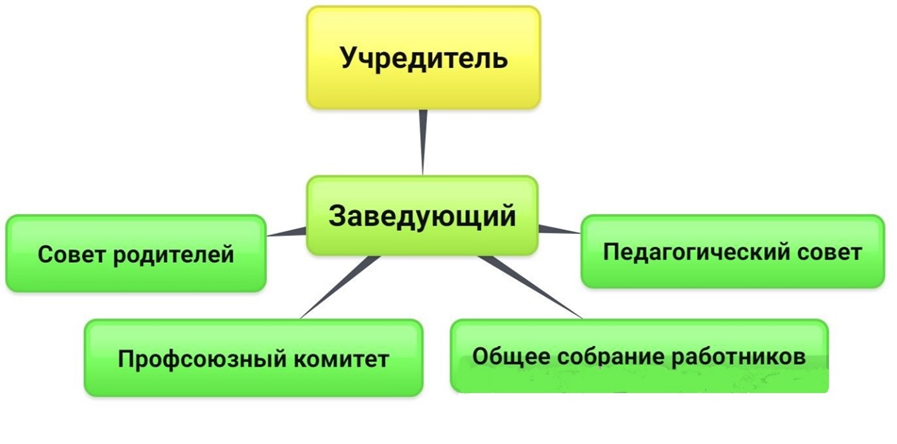 Структура административного управления Учреждением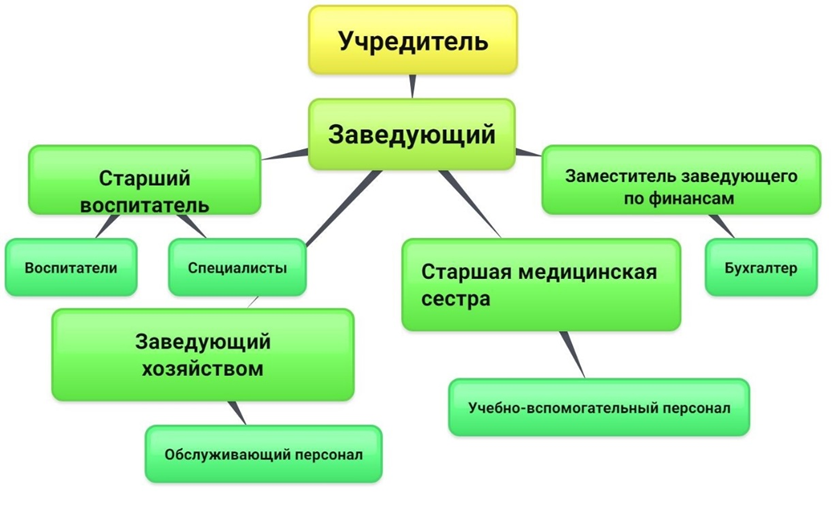 Система управления МБДОУ детский сад № 6 с. Новоникольск  функционально соответствуетстатусуДООипозволяетрешатьзадачи стратегическогоитактическогопланирования,организации и ведения образовательной деятельности; способствует успешной работе ДОО,быстрой адаптации системы ДОО к изменениям во внешней среде и повышению качестваобразовательных услуг, эффективности управления. Демократизация системы управленияспособствуетразвитию инициативыучастниковобразовательныхотношений(педагогов,родителей(законныхпредставителей),детей.Степеньудовлетворённостиродителей(законныхпредставителей),работойДООпорезультатаманкетированияполученыследующиепоказатели:даливысокуюоценкуработыдетскогосада87%родителей(законныхпредставителей).3.Основные цели и задачи Программыс указанием сроков и этапов её реализацииЦель Программы:переход от традиций к инновационному качеству педагогического процесса, соответствующего требованиям ФГОС ДО, направленного на образование, воспитание и развитие детей нового поколения с учётом запросов родителей (законных представителей), и интересов детей.Задачи  Программы: 1. Модернизировать систему управления  ДОО всоответствии с ФГОС посредством внедрения в воспитательно-образовательный и управленческий процессы современных педагогических, образовательных и информационных технологий. 2. Обеспечить безопасность образовательной среды, способствующей сохранению и укреплению здоровья всех участников образовательного процесса. 3.Совершенствовать предметно-развивающую среду, способствующую формированию общей культуры, развитию физических, интеллектуальных и личностных качеств воспитанников. 4. Сформировать позитивную установку в воспитании патриотизма через вариативный комплекс средств и методов воспитания патриотических чувств и развития предпосылок к гражданской и социальной  активности юных граждан России. 5. Обеспечить условия для роста профессиональной компетентности педагогических работников в соответствии с Профессиональным стандартом. 6. Расширять дополнительное образование, как совокупность услуг, доступных для  воспитанников. 7. Использовать возможности сетевого взаимодействия и интеграции в образовательном процессе, детского сада и семьи с учетом индивидуальных особенностей и потребностей родителей (законных представителей) воспитанников.Принципы построения воспитательно-образовательной работыПри составлении Программы опираемся на известные принципы общей педагогики. Наиболее актуальными из них являются:Принцип развивающегообразованиясцелью развития ребенка.Принцип занимательности используется с целью вовлечения детей в целенаправленную деятельность, формирования у них желания выполнять предъявленные требования и стремления к достижению конечного результата. Принцип новизны вызывает интерес к обучению за счет внедрения поискового метода.Принцип динамичности заключается в постановке таких целей по обучению и развитию ребенка, которые бы постоянно углубляли и расширяли знания	детей, т.к.   необоснованное   дублирование   содержания   и   задач образовательных деятельностей - одна из причин снижения внимания и интереса детей к обучению.Принцип комплексности заключается в решении любой педагогической и развивающей задачи с учетом взаимодействия всех факторов: состояния здоровья детей, сложности задания, времени, форм и методов проведения занятий. Принцип полезности предусматривает получение положительного результата с точки зрения динамики развития и практической пользы в виде формирования у детей способов адаптации к реальным условиям жизни (деятельности, поведения, общения). Указанные принципы относятся к числу основных, применимых к действию. Сроки реализации ПрограммыПрограмма реализуется впериод  2023-2028гг.Название - «Программа  развития муниципального бюджетного дошкольного  образовательного  учреждения детский сад  № 6 с. Новоникольск Уссурийского городского округа»    Авторы: творческий коллектив педагогов МБДОУ детский сад №6 с. Новоникольск  под руководством  старшего воспитателя.  Исполнители Программы – коллектив образовательной организации.Этапы реализации программы4.  Перечень  мероприятий по реализации целей и задач МБДОУ5. Обоснование ресурсного обеспечения ПрограммыНормативно-правовое обеспечение:1. Внесение дополнений и изменений в должностные обязанности педагогических работников в условиях реализации ФОП ДО. 2. Разработка локальных актов, документов, регулирующих правовые отношения участников образовательного процесса в соответствии с ФОП ДО.3. Заключение договоров о совместной деятельности с учреждениями дополнительного образования, здравоохранения.Кадровое обеспечение:1. Комплектование детского сада высококвалифицированными педагогами: поиск и включение в коллектив молодых, творчески работающих педагогов.2. Повышение квалификации педагогов в реализации ФОП  ДО;3. Взаимодействие с инновационными образовательными организациями, методическими службами муниципального и регионального уровней по вопросам повышения компетентности педагогов.4. Разработка форм материального и морального поощрения для стимулирования результативной деятельности педагогов.Организационно-методическое обеспечение:- Постановка перед педагогическим коллективом новых задач развития дошкольной образовательной организации и обеспечение проектной, инновационной деятельности субъектов образовательного процесса.                          - Разработка системы внутреннего контроля на основе анализа эффективности использования ресурсов, мониторинга результативности реализации Программы.3. Использование актуального педагогического опыта, накопленного в городском округе, крае и стране, с региональным компонентом, инновационных технологий.4. Обновление содержания методической работы (научно-теоретическая, научно-практическая, аналитическая, диагностико-прогностическая деятельность).5. Включение широкого круга компетентных педагогов в инновационную деятельность (проектные группы).6. Формирование банка данных методических материалов по выявлению и сопровождению успешных и перспективных детей. 7. Разработка индивидуальных образовательных маршрутов, программ дополнительного образования по запросам родителей (законных представителей) воспитанников.8. Формирование банка данных инновационного педагогического опыта по проблеме использования в образовательном процессе здоровьесберегающих технологий, инклюзивного образования.9. Проведение научно-практических семинаров и конференций. Мотивационное обеспечение:1. Выполнение социального заказа.2. Повышение престижа дошкольной образовательной организации. Материально-техническое обеспечение:1. Приобретение новой ростовой мебели, игрового и спортивного инвентаря;игрового и спортивного оборудования на территории организации.Информационное обеспечение: 1. Совершенствование сайта ДОО. 2. Совершенствование информационно-технического оснащения ДОО.Финансово-экономическое обеспечение:1. Расширение внебюджетных источников финансирования.2. Ежегодное планирование расходов ДОО.6. Механизм реализации Программы1.	Механизмом реализации Программы являются составляющие ее проекты.2.	Разработанная в Программе стратегия развития ДОО будет использована в качестве основы при постановке тактических и оперативных целей при разработке годового плана.3.	Мероприятия по реализации проекта включаются в годовой план работы образовательной организации.4.	Научно-методическое и организационное сопровождение реализации проектов Программы будут осуществлять рабочие группы, созданные из числа администрации, педагогов, родителей детей и представителей общественных организаций.5.	Подведение итогов, обобщение достижений, выявление проблем и внесение корректировок в Программу будут осуществляться ежегодно на итоговом педагогическом совете, рассматриваться на родительских собраниях и представляться через Отчет о результатах самообследования МБДОУ детский сад №6 с. Новоникольск.6.	Будет организована и проведена серия семинаров, содействующих психологической и практической готовности педагогов к деятельности по реализации проектов.7.	Постоянно будет осуществляться обмен информацией через проведение круглых столов, издание информационных бюллетеней.7. Оценка социально-экономической эффективности реализации ПрограммыФинансовоеобеспечениереализацииобразовательнойпрограммыдошкольногообразованияопираетсянаисполнениерасходныхобязательств,обеспечивающихгосударственные гарантии прав на получение общедоступного и бесплатного дошкольногообщегообразования.Объемдействующихрасходныхобязательствотражаетсявмуниципальномзаданииобразовательнойорганизации,реализующейобразовательнуюпрограммудошкольногообразования.Муниципальноезаданиеустанавливаетпоказатели,характеризующиекачествоиобъем муниципальнойуслуги (работы) по предоставлению общедоступногобесплатногодошкольногообразования,атакжепоуходуиприсмотрузадетьмивмуниципальныхорганизациях.Основнаяобразовательнаяпрограммадошкольногообразованияявляетсянормативно-управленческимдокументомобразовательнойорганизации,характеризующимспецификусодержанияобразованияиособенностиорганизацииобразовательнойдеятельности.Основнаяобразовательнаяпрограммадошкольногообразованияслужитосновойдляопределенияпоказателейкачествасоответствующеймуниципальнойуслуги.Финансовоеобеспечениереализацииобразовательнойпрограммыдошкольногообразования бюджетной организации осуществляется на основании муниципального заданияиисходяизустановленныхобъемоврасходныхобязательств,обеспечиваемыхпредоставляемойсубсидией.Обеспечениегосударственныхгарантийреализацииправнаполучениеобщедоступного и бесплатного дошкольного образования в образовательных организациях,реализующихпрограммыдошкольного образования, осуществляявсоответствииснормативами,определяемымиадминистрацией Приморскогокрая.Нормативзатратнареализациюобразовательнойпрограммыдошкольногообразования – гарантированный минимально допустимый объем финансовых средств в год, врасчете на одного воспитанника по программе дошкольного образования, необходимый дляреализацииобразовательнойпрограммыдошкольногообразования,включая:расходынаоплатутрудаработниковиначислениянавыплатыпооплатетрудаработниковвчастиоплатытрударуководителей,педагогическихииныхработников,реализующихобразовательную программудошкольногообразования;расходы на приобретение учебных и методических пособий, средств обучения, игр,игрушек;расходынаобеспечениедополнительногопрофессиональногообразованияпедагогическихработников.Нормативные затраты на оказание муниципальных услуг включают в себя затраты наоплату труда педагогических работников с учетом обеспечения уровня средней заработнойплаты педагогических работников за выполняемую ими педагогическую работу и иные видыработпореализациипрограммыдошкольногообщегообразования,определяемого в   соответствии с Указами Президента Российской Федерации, нормативно-правовыми актамиПравительства Российской Федерации,администрации Приморского края, администрацииУссурийскогогородскогоокруга.Формированиефондаоплатытрудаобразовательнойорганизацииосуществляетсявпределахобъемасредствобразовательнойорганизациинатекущийфинансовыйгод,установленного в соответствии с нормативами финансового обеспечения, определеннымиадминистрациейПриморскогокрая,количествомвоспитанников,соответствующимипоправочнымикоэффициентами,нормативно-правовымиактамиадминистрацииУссурийскогогородскогоокругаилокальнымнормативнымактомобразовательнойорганизации, устанавливающими положение об оплате труда работников образовательнойорганизации.Для обеспечения требований ФОП  ДОв рамках доведенныхобъемов бюджетных ассигнований нареализациюобразовательнойпрограммыдошкольногообразованияобразовательнаяорганизация:проводитэкономическийрасчетстоимостиобеспечениятребований ФОП ДО;устанавливает предмет закупок, количество и примерную стоимость пополняемогооборудования;определяет величину затрат на обеспечение требований к условиям реализацииобразовательнойпрограммы дошкольногообразования;разрабатывает механизм взаимодействия между образовательной организацией иорганизациями,выступающимисоциальнымипартнерами,вреализацииосновнойобразовательной программы дошкольного образования и отражает его в своих локальныхнормативныхактах.Финансовое обеспечение оказаниямуниципальныхуслуг осуществляется в пределахбюджетныхассигнований,предусмотренныхорганизациинаочереднойфинансовыйгод.Нормативные затраты на коммунальные услуги определяются исходя из нормативовпотреблениякоммунальныхуслуг,врасчетенаоказаниеединицысоответствующеймуниципальнойуслуги и включаютвсебя:нормативные затраты на холодное водоснабжение и водоотведение, канализацию,вывозТБО;нормативныезатратынапотреблениеэлектрическойэнергии;нормативныезатратынапотреблениетепловойэнергии.Нормативныезатратынакоммунальныеуслугирассчитываютсякакпроизведениенормативапотреблениякоммунальныхуслуг,необходимыхдляоказанияединицымуниципальнойуслуги,на тариф,установленныйнасоответствующийгод.Нормативныезатратынасодержаниенедвижимогоимуществавключаютвсебя:нормативные  затраты	на	эксплуатацию	системы	охранной	сигнализации  ипротивопожарнойбезопасности;нормативныезатратынапроведениетекущегоремонтаобъектовнедвижимогоимущества;нормативныезатратынасодержаниеприлегающихтерриторийвсоответствиисутвержденнымисанитарными правилами инормами;прочиенормативныезатратынасодержаниенедвижимогоимущества.ФинансовыеусловияреализацииПрограммы1. Паспорт Программы развития…………………………………………………32. Характеристика проблемы, на решение которой направлена Программа развития, и обоснование необходимости ее решения программными методами…………………………………………………………………………..62.1. Характеристика проблемы…………………………………………………..62.2. Анализ внешних факторов…………………………………………………..72.3. Анализ внутренних факторов………………………………………………102.4. Организация образовательной деятельности……………………………...202.5. Обеспечивающие структуры……………………………………………….242.6. Характеристика структуры управления…………………………………...253. Основные цели и задачи Программы развития (с указанием сроков и этапов ее реализации)…………………………………………………………...284. Перечень мероприятий Программы развития………………………………335. Обоснование ресурсного обеспечения Программы развития……………...386. Механизмы реализации Программы………………………………………...397. Оценка социально-экономической эффективности реализации Программы развития…………………………………………………………………………..39Название ПрограммыПрограмма развития МБДОУдетский сад № 6 с. Новоникольск Уссурийскогогородскогоокругана2023-2028г.Статус ПрограммыНормативныйдокументДОО,созданныйгруппойразработчиков,утвержденныйнаОбщемсобраниитрудовогоколлективаДОО.Стратегическийплан,направленныйнаосуществлениенововведенийвобразовательномучреждении,нареализациюактуальных,	перспективных,	прогнозируемыхобразовательныхпотребностей,социальногозаказа.Основания для разработки ПрограммыФедеральный закон от 21.12.2012г. № 273-Ф3 «ОбобразованиивРоссийскойФедерации»(далее–Федеральныйзакон«ОбобразованиивРоссийскойФедерации»).Приказ Министерства просвещения Российской Федерации от 25.11.2022 №1028 «Об утверждении федеральной образовательной программы дошкольного образования»;Письмо Министерства просвещения России от 03.03.2023г. №03-350 «Методические рекомендации по реализации ФОП ДО»;Постановление Правительства РФ от 26 декабря2017 № 1642 «Об утверждении государственнойпрограммыРоссийскойФедерации"Развитиеобразования"(срокиреализации2018-2025);УказПрезидентаРоссийскойФедерацииот7мая2018г.№204вчастирешениязадачидостижениястратегическихцелейпонаправлению«Образование»;Профессиональный	стандарт	Педагог(педагогическаядеятельностьвдошкольном,начальномобщем,основномобщем,среднемобщемобразовании)(воспитатель,учитель).УтвержденприказомМинистерстватрудаисоциальнойзащитыРоссийскойФедерацииот «18»октября2013 г. №544н; Порядок	организации	осуществленияобразовательной	деятельности	поосновным	общеобразовательнымпрограммам дошкольного образования,	утвержденный  приказомМинистерстваобразования и науки Российской Федерации от31.07.2020№373;      8.ПостановлениеГлавногогосударственногосанитарноговрачаРоссийскойФедерацииот28.09.2020№28"Об  утверждениисанитарныхправилСП2.4.3648-20"Санитарно-эпидемиологические требованиякорганизациямвоспитанияиобучения,отдыхаиоздоровлениядетейимолодежи" (зарегистрирован18.12.2020№61573);9.Санитарно-эпидемиологическиеправилаинормы СанПиН 2.3/2.4.3590-20 от 27.10.2020 №32;Закон Приморского края от 13 августа 2013 годаN 243-КЗ «Об образовании в Приморском крае»(сизменениямина23  декабря2022 года);Концепция развития дополнительного образования детей до   2030 года (Утверждена Распоряжением Правительства РФ  № 678-р от 31.03.2022 г.);      12. УставМБДОУдетскийсад№6 с. НовоникольскИсполнители ПрограммыАдминистрация, педагогический коллектив,  коллектив дошкольников, родители.Цели и задачиЦель:переход от традиций к инновационному качеству педагогического процесса, соответствующего требованиям ФГОС ДО, направленного на образование, воспитание и развитие детей нового поколения с учётом запросов родителей (законных представителей), и интересов детей.Задачи:Модернизировать систему управления  ДОО в соответствии с ФОП ДО посредством внедрения в воспитательно-образовательный и управленческий процессы современных педагогических, образовательных и информационных технологий. Обеспечить безопасность образовательной среды, способствующей сохранению и укреплению здоровья всех участников образовательного процесса. 3.Совершенствовать предметно-развивающую среду, способствующую формированию общей культуры, развитию физических, интеллектуальных и личностных качеств воспитанников. Сформировать позитивную установку в воспитании патриотизма через вариативный комплекс средств и методов воспитания патриотических чувств и развития предпосылок к гражданской и социальной  активности юных граждан России. Обеспечить условия для роста профессиональной компетентности педагогических работников в соответствии с Профессиональным стандартом. Расширять дополнительное образование, как совокупность услуг, доступных для  воспитанников. Использовать возможности сетевого взаимодействия и интеграции в образовательном процессе, детского сада и семьи с учетом индивидуальных особенностей и потребностей родителей (законных представителей) воспитанников.Срок действия Программы2023 -2028гг.Сроки и этапы реализацииПрограмма будет реализована в 2023-2028 годы в три этапа. 1 этап–подготовительный (2023)-  разработкадокументов,направленныхнаметодическое,кадровоеиинформационноеразвитиеобразовательной организации, проведениепромежуточногомониторингареализациипрограммы.2  этап– практический(2023-2027)- реализация мероприятий, направленных на достижениерезультатовпрограммы,промежуточныймониторингреализациимероприятийпрограммы,корректировкапрограммы3  этап–итоговый(2027-2028)-   итоговый   мониторинг   реализации   мероприятийпрограммы,анализдинамикирезультатов,выявлениепроблем и путей их решения,определение перспективдальнейшего     развития.     Подведение    итогов    ипостановкановыхстратегическихзадачразвития.Ожидаемые результаты реализации ПрограммыФункционирование ДОО как открытой, динамичной, развивающейся среды, обеспечивающей свободный доступ ко всей необходимой информации о своей деятельности. Обновление структуры и содержания образования через реализацию инновационных, в том числе здоровьесберегающих технологий направленных на оздоровление и укрепление детского организма. Сохранение, укрепление и поддержание здоровья детей, через мероприятия, направленные на оздоровление и укрепление детского организма.Улучшение 	материально-технической оснащенности и создание привлекательного в глазах участников образовательного процесса имиджа ДОУ. Воспитание патриотизма и развития предпосылок к гражданской и социальной  активности юных граждан России через вариативный комплекс средств и методов воспитания патриотических чувств, средством музейной педагогикиВысокая конкурентоспособность детского сада в образовательной инфраструктуре города.  Повышение профессиональной компетентности педагогов в соответствии с требованиями Профессионального стандарта, через курсовую переподготовку, методическую работу и транслирование опыта в разных формах, ведение инновационной деятельности. Расширение дополнительное образование, доступного для  воспитанников, через создание новых  дополнительных платных образовательных услуг для наибольшего удовлетворения спроса родителей и социума в условиях дошкольного учрежденияИспользование возможностей сетевого взаимодействия и интеграции в образовательном процессе, детского сада и семьи с учетом индивидуальных особенностей и потребностей родителей (законных представителей) воспитанников.Система организации контроля и информационной открытости реализации Программы- контроль за ходом реализации Программы  администрацией ДОО,  отчеты педагогов предоставляются: ежегодно (в составе годового плана работы учреждения, публичного отчета, анализа образовательной деятельности) и на сайте ДОО;- в обязанности ДОО входит периодическое информирование родителей воспитанников о ходе реализации Программы (посредством сайта, родительских собраний, отчетных концертов )Объемы и источники финансированияКраевойиместныйбюджеты,внебюджетныесредствавпределахПФХДна2023годипериод до2028года№Основные показателиПолная информация1Полное название образовательного учрежденияМуниципальное бюджетное дошкольное образовательное учреждение детский сад №6 с. Новоникольск Уссурийского городского округа1Сокращенное название МБДОУ детский сад №6 с. Новоникольск2Юридический (фактический) адресТелефонАдрес электронной почты:Адрес сайта в сети Интернет:692537, с. Новоникольск, ул. Пионерская 29А 8(4234) 39-21-02novonikolsc.detsad6@mail.ruhttp://ussur-ds6.edu.ru3Год создания образовательного учреждения 1989 год4УчредительУссурийский городской округ. Функции и полномочия учредителя осуществляет администрация УГО.    Адрес: 692519, РФ, Приморский край, г.Уссурийск, ул.Ленина, 101 5ЗаведующийГрафик работы:Гавриловская Ольга Павловна                                ежедневно с 08.00 - 12.00 с 13.00 - 17.00  6ЛицензияСерия 25Л01 № 0001944Регистрационный № 286Дата выдачи 28 декабря  2017г.7Тип, вид реализуемых образовательных программДошкольное образованиеДополнительное образование8Режим работы детского садас 7.30 до 18.00дежурная группа – с 18.00 до 19.30Возраст детейКоличество группКоличество детей младшая группа (3-4 года)130средняя группа (4-5 лет)257старшая группа (5-6 лет)253подготовительная к школе группа (6-7 лет)130Группа здоровья2021 год2022 год2023 годI группа15,1716,8717,27II группа77,6778,4277,82III группа7,163,423,42Направление развитияВид помещенияОсновное предназначениеОснащениеОрганизационная работаКабинет заведующегоИндивидуальные консультации, беседы с педагогическим, медицинским, обслуживающим персоналом и родителями.Библиотека нормативно-правовой документации. Компьютер, принтер. Документация по содержанию работы в ДОО (охрана труда, приказы, пожарная безопасность и пр.)Организационная работаМетодический кабинетОсуществление методической помощи педагогам; организация консультаций, педсоветов, семинаров и других форм повышения педагогического мастерства.Выставка изделий народного декоративно-прикладного искусства; выставка дидактических и методических материалов для организации работы с детьми по различным направлениям.Библиотека педагогической, методической и деткой литературы. Библиотека периодических изданий.Демонстрационный, раздаточный материал для занятий.Опыт работы педагогов. Документация по содержанию работы в ДОО (годовой план, тетрадь протоколов педсоветов, тетрадь учёта поступающих и используемых материалов, работа по аттестации, результаты диагностики детей и педагогов).Информация о состоянии работы по реализации Программы.Игрушки, муляжи.Организационная работаКоридорыИнформационно-просветительская работа с работниками Учреждения и родителямиСтенды для родителей, визитка ДОО.Стенды для сотрудников (охрана труда, система безопасности ДОО, профсоюзная жизнь).Организационная работа«Зелёная зона» участкаПрогулки, наблюдения.Игровая деятельность.Самостоятельная двигательная деятельность.Физкультурные занятия на улице.Прогулочные площадки для детей всех возрастов.Игровое, функциональное (навесы, столы, скамьи) оборудованияКлумбы с цветами.Организационная работаГрупповые комнатыПроведение режимных моментов.Совместная самостоятельная деятельность.Занятия в соответствии с образовательной программой.Детская мебель для практической деятельности.Игровая мебель.Атрибуты для сюжетно-ролевых игр: «Семья», «Гараж», «Парикмахерская», «Больница», «Магазин».Уголок природы, экспериментирования.Книжный, театрализованный уголок творчества.Физкультурный уголок.Центр игротеки (математика, настольно-печатные игры).Центр конструирования (напольный, деревянный, мягкий строительный материал, ЛЕГО).Методические пособия в соответствии с возрастом детей.Организационная работаСпальное помещениеДневной сон.Гимнастика после сна.Спальная мебель.Стол воспитателя.Организационная работаПриёмная комната (раздевалка)Информационно-просветительская работа с родителями.Информационные стенды для родителей.Организационная работаМедицинский блокОсмотр детей, консультации медсестры, врача.Консультативно-просветительская работы с родителями и работниками ДОО.Медицинский кабинет.Физическое развитиеЦентр «Физкультурный уголок»Утренняя гимнастика.Физкультурные занятия, развлечения, досуги.Расширение индивидуального двигательного опыта в самостоятельной деятельности.Спортивное оборудование для прыжков (скакалка), метания.Стойки для мелкого спортивного оборудования.Оборудование для ходьбы, бега, равновесия (коврик массажный), для катания, бросания, ловли (обруч большой, мяч для мини-баскетбола, кегли, кольцеброс).Атрибуты для подвижных игр.Речевое и познавательное развитиеЦентр «Уголок природы»Расширение познавательного опыта, его использование в трудовой деятельности.Комнатные растения в соответствии с возрастными рекомендациями.Стенд со сменяющимся материалом на экологическую тематику.Литература природоведческого содержания.Муляжи фруктов и овощей, диких и домашних животных.Инвентарь для трудовой деятельности: лейки, пульверизатор, фартуки, совочки, посуда для выращивания рассады и др.Природный и бросовый материал.Речевое и познавательное развитиеЦентр «Игротека»Расширение познавательного и сенсорного опыта детей.Дидактические игры. Настольно-печатные игры.Речевое и познавательное развитиеЦентр «Строительно-конструктивных игр»Проживание, преобразование познавательного опыта в продуктивной деятельности.Развитие ручной умелости, творчества.Выработка позиции творца.Напольный строительный материал.Конструктор «Лего».Транспортные игрушки.Схемы, иллюстрации отдельных построек (мосты, дома, корабли, самолет и др.)Речевое и познавательное развитиеЦентр «Игровая зона»Реализация ребенком полученных и имеющихся знаний об окружающем мире в игре. Накопление жизненного опыта.Куклы.Постельные принадлежности.Посуда: столовая, чайная, кухонная и др.Речевое и познавательное развитиеЦентр «Уголок безопасности»Расширение познавательного опыта, его использование в повседневной деятельности.Дидактические настольные игры по профилактике ДТП.Дорожные знаки.Литература о правилах дорожного движения.Речевое и познавательное развитиеЦентр «Родной город»Расширение краеведческих представление детей, накопление познавательного опыта.Иллюстрации, фотографии, альбомы, литература о                              г. Уссурийске и Приморском крае.Художественно-эстетическое развитиеМузыкальный залМузыкальные занятия.Праздники, развлечения, досуги.Театральные представления.Родительские собрания и другие мероприятия родителей.Музыкальный центр, пианино, проектор, экран.Кукольные театры, ширма.Набор музыкальных инструментов.Ноутбук.Художественно-эстетическое развитиеЦентр «Книжный уголок»Формирование умения самостоятельно работать с книгой, находить нужную информацию.Детская художественная литература в соответствии с возрастом.Художественно-эстетическое развитиеЦентр «Театрализованный уголок»Развитие творческих способностей ребенка, стремление проявить себя в играх-драматизациях.Ширма.Разные виды тетра (би-ба-бо, теневой, настольный, ролевой и др.).Художественно-эстетическое развитиеЦентр «Уголок творчества»Проживание, преобразование познавательного опыта в продуктивной деятельности. Развитие ручной умелости, творчества.Цветные карандаши, восковые мелки, писчая бумага, краски, гуашь, кисти для рисования, пластилин, трафареты, раскраски Всего педагоговвысшей категориипервой категориисоответствуют занимаемой должностибез категории11
2225Всего педагоговвысшеесреднее профессиональноевысшее педагогическоесреднее профессиональное педагогическое11
1172Всего педагоговот 0 до 5от 5 до 10от 10 до 20 от 20 и выше11
3251ЭтапыЭтапыЭтапыЭтапы2023-2024г.г.Организационно-подготовительный этап2024-2026г.гКоррекционно-развивающий 2024-2026г.гКоррекционно-развивающий 2026-2028г.г.Аналитическо-информационный этапСистема мероприятийи задачиЦель: определение возможностей дошкольного учреждения и готовности педагогического коллектива детского сада для реализации задач программы развития.Создание банка нормативно-правовых и методико-диагностических материаловЦель: развитие образовательного учреждения. Оптимизация функционирования детского сада. Апробация новшеств и коррекция отдельных направлений работыЦель: развитие образовательного учреждения. Оптимизация функционирования детского сада. Апробация новшеств и коррекция отдельных направлений работыЦель: внутренняя и внешняя экспертная оценка достижений. Формирование  адекватных и целостных представлений о реальном состоянии образовательной системыСистема управления1.Изучение социального заказа потребностей родителей.2. Использование эффективных технологий управления воспитательно-образовательным процессом.1.Привлечение источников финансирования (бюджет, добровольные пожертвования и спонсорская помощь, доходы от дополнительных платных образовательных услуг).2. Осуществление комплекса мероприятий с целью создания положительной мотивации труда у сотрудников.3. Приведение в соответствии с требованиями СанПин территории, здания, помещений и коммуникаций системы учреждения.4.Обновление предметно-развивающей среды и материально технической базы детского сада за счет разнообразных источников финансирования.1.Привлечение источников финансирования (бюджет, добровольные пожертвования и спонсорская помощь, доходы от дополнительных платных образовательных услуг).2. Осуществление комплекса мероприятий с целью создания положительной мотивации труда у сотрудников.3. Приведение в соответствии с требованиями СанПин территории, здания, помещений и коммуникаций системы учреждения.4.Обновление предметно-развивающей среды и материально технической базы детского сада за счет разнообразных источников финансирования.1. Анализ степени выполнения программы развития ДОУ.2. Анализ эффективности внедрения ресурсно сберегающих технологий.Воспитательно-образовательный процесс1.Мониторинг развития и состояния здоровья детей2.Разработка программы мониторинга качества образовательной услуги в ДОУ3.Совершенствование предметно-развивающей среды ДОУ.1.Реализация мероприятий, направленных на повышение уровня профессиональной компетентности педагогов ДОУ2. Внедрение в практику системы взаимоконтроля и самоконтроля.3. Расширение спектра дополнительных образовательных услуг4. Создание базы данных по современным педагогическим технологиям.1.Реализация мероприятий, направленных на повышение уровня профессиональной компетентности педагогов ДОУ2. Внедрение в практику системы взаимоконтроля и самоконтроля.3. Расширение спектра дополнительных образовательных услуг4. Создание базы данных по современным педагогическим технологиям.1.Комплексная оценка качественных изменений в системе дошкольного образования в ДОУ.2. Транслирование на разном уровне положительного педагогического опыта ДОУ.3.Отслеживание эффективности внедрения в практику работы новых форм дошкольного образования.Здоровьесбережение1. Мониторинг качества здоровье-сберегающей и здоровьеформирующей деятельности ДОУ.2. Создание условий для осуществления в ДОУ работы по профилактике заболеваний, пропаганде здорового образа жизни.1.Внедрение в практику работы индивидуальных «маршрутов здоровья» детей дошкольного возраста.2. Разработка и реализация системы работы по формированию здорового образа жизни.3. Реализация системы мероприятий, направленных на укрепление здоровья.1.Внедрение в практику работы индивидуальных «маршрутов здоровья» детей дошкольного возраста.2. Разработка и реализация системы работы по формированию здорового образа жизни.3. Реализация системы мероприятий, направленных на укрепление здоровья.1.Комплексная оценка эффективности здоровье -сберегающей и здоровье-формирующей деятельности ДОУ.Работа с кадрами1. Мониторинг состояния кадровой обстановки в учреждении.2. Разработка плана по повышению профессиональной компетентности педагогов.1.Реализация плана мотивирования и стимулирования инновационной деятельности и стремления к повышению своей квалификации.2. Создание системы социального партнерства с семьями воспитанников, образовательными учреждениями.1. Определение перспективных направлений деятельности ДОУ по повышению профессионального уровня педагогов ДОУ.2.Обобщение и транслирование педагогического опыта на разных уровнях.1. Определение перспективных направлений деятельности ДОУ по повышению профессионального уровня педагогов ДОУ.2.Обобщение и транслирование педагогического опыта на разных уровнях.1. Определение перспективных направлений деятельности ДОУ по повышению профессионального уровня педагогов ДОУ.2.Обобщение и транслирование педагогического опыта на разных уровнях.№п/пМероприятия пореализацииПрограммыМероприятия пореализацииПрограммыСрокисполненияОтветственныйза выполнениемероприятийПрограммыОтветственныйза выполнениемероприятийПрограммыРезультатывыполнениямероприятийПрограммы1.ОбновлениенормативнойбазыДООвсоответствиисФедеральнымзаконом «Обобразовании вРоссийскойФедерации»1.ОбновлениенормативнойбазыДООвсоответствиисФедеральнымзаконом «Обобразовании вРоссийскойФедерации»1.ОбновлениенормативнойбазыДООвсоответствиисФедеральнымзаконом «Обобразовании вРоссийскойФедерации»1.ОбновлениенормативнойбазыДООвсоответствиисФедеральнымзаконом «Обобразовании вРоссийскойФедерации»1.ОбновлениенормативнойбазыДООвсоответствиисФедеральнымзаконом «Обобразовании вРоссийскойФедерации»1.ОбновлениенормативнойбазыДООвсоответствиисФедеральнымзаконом «Обобразовании вРоссийскойФедерации»1.ОбновлениенормативнойбазыДООвсоответствиисФедеральнымзаконом «Обобразовании вРоссийскойФедерации»1.1.Разработка Программыпосле изучения общимсобранием работниковДОО, внесения измененийисогласованиясобщимсобраниемработниковДООРазработка Программыпосле изучения общимсобранием работниковДОО, внесения измененийисогласованиясобщимсобраниемработниковДОО2023г.Заведующий,старшийвоспитательЗаведующий,старшийвоспитательУтверждениеПрограммына2023-2028 гг.1.2.РазработкалокальныхактовДООРазработкалокальныхактовДОО2023-2028 гг.Заведующий,старшийвоспитательЗаведующий,старшийвоспитатель2. Обновление состава и компетенций педагогических работников, созданиемеханизмовмотивациипедагоговкповышениюкачестваработыинепрерывномупрофессиональномуразвитию2. Обновление состава и компетенций педагогических работников, созданиемеханизмовмотивациипедагоговкповышениюкачестваработыинепрерывномупрофессиональномуразвитию2. Обновление состава и компетенций педагогических работников, созданиемеханизмовмотивациипедагоговкповышениюкачестваработыинепрерывномупрофессиональномуразвитию2. Обновление состава и компетенций педагогических работников, созданиемеханизмовмотивациипедагоговкповышениюкачестваработыинепрерывномупрофессиональномуразвитию2. Обновление состава и компетенций педагогических работников, созданиемеханизмовмотивациипедагоговкповышениюкачестваработыинепрерывномупрофессиональномуразвитию2. Обновление состава и компетенций педагогических работников, созданиемеханизмовмотивациипедагоговкповышениюкачестваработыинепрерывномупрофессиональномуразвитию2. Обновление состава и компетенций педагогических работников, созданиемеханизмовмотивациипедагоговкповышениюкачестваработыинепрерывномупрофессиональномуразвитию2.1.ПовышениеквалификациипедагоговПовышениеквалификациипедагогов2023-2028гг.Заведующий,старшийвоспитательЗаведующий,старшийвоспитательСоответствиекачестваобразования в ДООтребованиямФОП ДО;Обеспечениевысокогоуровняусвоения ООПДОО.2.2.Совершенствованиеметодическойработы по ФОП ДОСовершенствованиеметодическойработы по ФОП ДО2023-2028гг.Заведующий,старшийвоспитательЗаведующий,старшийвоспитательСоответствиекачестваобразования в ДООтребованиямФОП ДО;Обеспечениевысокогоуровняусвоения ООПДОО.2.3.ОбеспечениеработысистемынаставничестваОбеспечениеработысистемынаставничества2023-2028гг.Заведующий,старшийвоспитатель,педагоги-наставникиЗаведующий,старшийвоспитатель,педагоги-наставникиСоответствиекачестваобразования в ДООтребованиямФОП ДО;Обеспечениевысокогоуровняусвоения ООПДОО.2.4.СамообразованиепоИКТкаждогочленапедагогическогоколлективаСамообразованиепоИКТкаждогочленапедагогическогоколлектива2023-2028гг.Заведующий,старшийвоспитатель,педагогиЗаведующий,старшийвоспитатель,педагогиУвеличение долипедагогов,использующихИКТвобразовательномпроцессе.2.5.Обобщение ираспространениенакопленного опыта вформе публикаций,выступлениенаразличномуровне семинарах,конференциях ипедагогическихмероприятияхОбобщение ираспространениенакопленного опыта вформе публикаций,выступлениенаразличномуровне семинарах,конференциях ипедагогическихмероприятиях2023-2028гг.Заведующий,старшийвоспитатель,педагогиЗаведующий,старшийвоспитатель,педагогиСозданиеинформационнойсредыдляпедагогов3.СозданиеусловийдляреализацииФОП ДО3.СозданиеусловийдляреализацииФОП ДО3.СозданиеусловийдляреализацииФОП ДО3.СозданиеусловийдляреализацииФОП ДО3.СозданиеусловийдляреализацииФОП ДО3.СозданиеусловийдляреализацииФОП ДО3.СозданиеусловийдляреализацииФОП ДО3.1.Реализация рабочихпрограммпедагогами в соответствии с ФОП ДОРеализация рабочихпрограммпедагогами в соответствии с ФОП ДО2023-2028гг.Заведующий,старшийвоспитатель,педагогиЗаведующий,старшийвоспитатель,педагогиОбеспечениепрограммно-методическогокомплекта3.2.РеализацияООПДООРеализацияООПДОО2023-2028гг.Заведующий,старшийвоспитательЗаведующий,старшийвоспитательООПДОО3.3.Обеспечение курсовойподготовкипоФОП ДОвсехпедагогов,работающихвДОООбеспечение курсовойподготовкипоФОП ДОвсехпедагогов,работающихвДОО2023-2028гг.Заведующий,старшийвоспитательЗаведующий,старшийвоспитательСозданиеусловиядля реализацииФОП ДО3.4.Пополнениефондаметодической, учебной,художественной,справочнойинаучно-популярнойлитературыПополнениефондаметодической, учебной,художественной,справочнойинаучно-популярнойлитературы2023-2028гг.СтаршийвоспитательСтаршийвоспитательДоступностьресурсовдлявсехучастниковобразовательногопроцесса4.Обеспечениевысокогокачествамедико-психолого-педагогическогосопровождениявоспитанников4.Обеспечениевысокогокачествамедико-психолого-педагогическогосопровождениявоспитанников4.Обеспечениевысокогокачествамедико-психолого-педагогическогосопровождениявоспитанников4.Обеспечениевысокогокачествамедико-психолого-педагогическогосопровождениявоспитанников4.Обеспечениевысокогокачествамедико-психолого-педагогическогосопровождениявоспитанников4.Обеспечениевысокогокачествамедико-психолого-педагогическогосопровождениявоспитанников4.Обеспечениевысокогокачествамедико-психолого-педагогическогосопровождениявоспитанников4.1.ОбеспечениережимапребываниявоспитанниковвДОООбеспечениережимапребываниявоспитанниковвДООЕжедневноПедагогическийколлективДООПедагогическийколлективДООПоложительнаядинамикавсоматическом,психофизическомздоровье,развитиидетей4.2.Обеспечениережимафизкультурно-оздоровительныхпроцедурОбеспечениережимафизкультурно-оздоровительныхпроцедурЕжедневноПедагоги,медсестраПедагоги,медсестраПоложительнаядинамикавсоматическом,психофизическомздоровье,развитиидетей4.3.Обеспечениевоспитанниковкачественнымсбалансированным4-разовымпитаниемОбеспечениевоспитанниковкачественнымсбалансированным4-разовымпитаниемЕжедневноМедсестра,работникипищеблока,педагоги,младшиевоспитателиМедсестра,работникипищеблока,педагоги,младшиевоспитателиПоложительнаядинамикавсоматическом,психофизическомздоровье,развитиидетей4.4.Организацияипроведениемероприятий с детьмиздоровьесберегающейнаправленностиОрганизацияипроведениемероприятий с детьмиздоровьесберегающейнаправленности2023-2028гг.ПедагогическийколлективДООПедагогическийколлективДОООсвоениедетьмизадачОО«Физическойразвитие»,«Познавательноеразвитие»4.5.Организациядополнительных услуг посохранению и укреплениюздоровьявоспитанниковОрганизациядополнительных услуг посохранению и укреплениюздоровьявоспитанников2023-2028гг.ПедагогическийколлективДООПедагогическийколлективДООУвеличениедолидетей,охваченныхдополнительнымобразованием4.6.Организацияиндивидуальногоконсультированияпедагогов по вопросамсохраненияиукрепленияздоровьявоспитанниковОрганизацияиндивидуальногоконсультированияпедагогов по вопросамсохраненияиукрепленияздоровьявоспитанниковПонеобходимостиПедагогическийколлективДООПедагогическийколлективДООУвеличениедолипедагогов испециалистов свысоким уровнеммедико-психолого-педагогическойкомпетентности4.7.Работасродителями понаправлению сохраненияи укрепления здоровьявоспитанниковРаботасродителями понаправлению сохраненияи укрепления здоровьявоспитанниковЕжегоднопогодовымпланамЗаведующий,старшаямедсестра,педагогическийколлективЗаведующий,старшаямедсестра,педагогическийколлективУвеличениедолиродителей свысоким уровнеммедико-психолого-педагогическойкомпетентности5.Развитиематериально-техническойбазыДОО5.Развитиематериально-техническойбазыДОО5.Развитиематериально-техническойбазыДОО5.Развитиематериально-техническойбазыДОО5.Развитиематериально-техническойбазыДОО5.Развитиематериально-техническойбазыДОО5.Развитиематериально-техническойбазыДОО5.1.ПриобретениемультимедийногооборудованияПриобретениемультимедийногооборудования2023-2028гг.Заведующий,старшийвоспитательЗаведующий,старшийвоспитательСозданиеусловийдля реализацииФОП ДО5.2.Продолжениеоснащенияновой мебелью, в т.ч.игровым оборудованием,методическимипособиями,развивающими игровымистолами.Продолжениеоснащенияновой мебелью, в т.ч.игровым оборудованием,методическимипособиями,развивающими игровымистолами.2023-2028гг.Заведующий,старшийвоспитательЗаведующий,старшийвоспитательУкреплениематериально-техническойбазыДОО5.3.ОснащениерабочегоместапедагогаинтерактивнымисредствамиобученияОснащениерабочегоместапедагогаинтерактивнымисредствамиобучения2023-2028гг.Заведующий,старшийвоспитательЗаведующий,старшийвоспитательУвеличениеколичествакомпьютерногооборудования5.4.ПриобретениеоргтехникиПриобретениеоргтехники2023-2028гг.Заведующий,старшийвоспитательЗаведующий,старшийвоспитательУкреплениематериально-техническойбазыДОО6.БлагоустройствовнешнейивнутреннейсредыДОО6.БлагоустройствовнешнейивнутреннейсредыДОО6.БлагоустройствовнешнейивнутреннейсредыДОО6.БлагоустройствовнешнейивнутреннейсредыДОО6.БлагоустройствовнешнейивнутреннейсредыДОО6.БлагоустройствовнешнейивнутреннейсредыДОО6.БлагоустройствовнешнейивнутреннейсредыДОО6.1.Создание детскойплощадки на территориипообучениюправиламдорожногодвиженияСоздание детскойплощадки на территориипообучениюправиламдорожногодвижения2023-2028гг.Заведующий,старшийвоспитательЗаведующий,старшийвоспитательУкреплениематериально-техническойбазыДОО6.2.Созданиеспортивнойплощадки, площадки пообучению детей правиламдорожного движения,установкаучастковспортивнымииигровымикомплексамиСозданиеспортивнойплощадки, площадки пообучению детей правиламдорожного движения,установкаучастковспортивнымииигровымикомплексами2023-2028гг.Заведующий,старшийвоспитатель,сотрудникиДООЗаведующий,старшийвоспитатель,сотрудникиДООУкреплениематериально-техническойбазыДОО6.3.Осуществлениеремонтаразличных помещенийДОООсуществлениеремонтаразличных помещенийДОО2023-2028гг.Заведующий,старшийвоспитатель,заведующийпохозяйству,сотрудникиДООЗаведующий,старшийвоспитатель,заведующийпохозяйству,сотрудникиДООУкреплениематериально-техническойбазыДОО7.Повышениекомпетентностиродителей(законныхпредставителей)ипедагоговвустановлениипартнерскихотношений7.Повышениекомпетентностиродителей(законныхпредставителей)ипедагоговвустановлениипартнерскихотношений7.Повышениекомпетентностиродителей(законныхпредставителей)ипедагоговвустановлениипартнерскихотношений7.Повышениекомпетентностиродителей(законныхпредставителей)ипедагоговвустановлениипартнерскихотношений7.Повышениекомпетентностиродителей(законныхпредставителей)ипедагоговвустановлениипартнерскихотношений7.Повышениекомпетентностиродителей(законныхпредставителей)ипедагоговвустановлениипартнерскихотношений7.Повышениекомпетентностиродителей(законныхпредставителей)ипедагоговвустановлениипартнерскихотношений7.1.Анализвлиянияинтеграциисемьив ДОО насоциализациюдетей.Организация и проведениеопроса родителей с цельювыявления их потребностивуслугахДООивозможныхсовместныхформахработыАнализвлиянияинтеграциисемьив ДОО насоциализациюдетей.Организация и проведениеопроса родителей с цельювыявления их потребностивуслугахДООивозможныхсовместныхформахработы2023-2028гг.Заведующий,старшийвоспитатель,педагогиЗаведующий,старшийвоспитатель,педагогиАнализситуациивдетскомсадупо использованиюпартнёрских формдляуспешнойсоциализациидетей7.2.Созданиесемейнойдифференциации и работас семьями, находящимисявсоциально-опасномположении и в труднойжизненнойситуацииСозданиесемейнойдифференциации и работас семьями, находящимисявсоциально-опасномположении и в труднойжизненнойситуации2023-2028гг.Заведующий,старшийвоспитатель,педагогиЗаведующий,старшийвоспитатель,педагогиОпределениеразныхтипов семей иразработкапартнерскихформвзаимодействиясними7.3.Проведениемероприятийв соответствии ввыбраннымипартнерскими формами сиспользованиемИКТПроведениемероприятийв соответствии ввыбраннымипартнерскими формами сиспользованиемИКТ2023-2028гг.Заведующий,старшийвоспитатель,педагогиЗаведующий,старшийвоспитатель,педагогиОтчёты о работевнедряемыхпартнерскихформ.Наличиеинформации позаданнойтемевсетиИнтернет7.4.Организацияконсультативнойдеятельности дляродителей (законныхпредставителей)вКонсультативномпунктеДОООрганизацияконсультативнойдеятельности дляродителей (законныхпредставителей)вКонсультативномпунктеДООЕжегодно,позапросуродителейЗаведующий,старшийвоспитатель,педагогиЗаведующий,старшийвоспитатель,педагогиКонсультативно-методическаяподдержкародителей ввоспитании,ворганизации иобучениидетей.8.Совершенствованиесистемыдополнительногообразованиядетей8.Совершенствованиесистемыдополнительногообразованиядетей8.Совершенствованиесистемыдополнительногообразованиядетей8.Совершенствованиесистемыдополнительногообразованиядетей8.Совершенствованиесистемыдополнительногообразованиядетей8.Совершенствованиесистемыдополнительногообразованиядетей8.Совершенствованиесистемыдополнительногообразованиядетей8.1.8.1.Развитиедополнительногообразования последующимнаправлениям:познавательно развитие,социально-коммуникативноеразвитие, художественно-эстетическоеразвитие,речевоеразвитие,физическоеразвитие.2023-2028гг.Заведующий,старшийвоспитатель,педагогидополнительногообразованияРост качестваработы педагогов,обеспечениевысокихрезультатовучастияв конкурсныхмероприятияхразличного уровняРост качестваработы педагогов,обеспечениевысокихрезультатовучастияв конкурсныхмероприятияхразличного уровня8.2.Мониторингзанятостивоспитанников в системедополнительногообразованияМониторингзанятостивоспитанников в системедополнительногообразования2023-2028гг.Старшийвоспитатель,педагогиСтаршийвоспитатель,педагоги8.3.МониторингвостребованностикружковДООМониторингвостребованностикружковДОО2023-2028гг.Заведующий,старшийвоспитатель,педагогиЗаведующий,старшийвоспитатель,педагогиУвеличениеобъемаплатныхобразовательныхуслуг9.РазвитиеинновационнойинфраструктурыДОО9.РазвитиеинновационнойинфраструктурыДОО9.РазвитиеинновационнойинфраструктурыДОО9.РазвитиеинновационнойинфраструктурыДОО9.РазвитиеинновационнойинфраструктурыДОО9.РазвитиеинновационнойинфраструктурыДОО9.РазвитиеинновационнойинфраструктурыДОО9.1.Подготовкакучастиюпедагоговвконкурсахпедагогическогомастерства2023-2028гг.Заведующий,старшийвоспитательОбеспечениеучастияДООвконкурсахразличногоуровня9.2.Подготовкакучастиювконкурсах, внедряющихинновационныетехнологии2023-2028гг.Заведующий,старшийвоспитательОбеспечениевысокихрезультатовучастияДООвпроектах10.ПовышениеинформационнойоткрытостиобразовательногопространстваДОО10.ПовышениеинформационнойоткрытостиобразовательногопространстваДОО10.ПовышениеинформационнойоткрытостиобразовательногопространстваДОО10.ПовышениеинформационнойоткрытостиобразовательногопространстваДОО10.ПовышениеинформационнойоткрытостиобразовательногопространстваДОО10.1.Организацияирасширение локальнойсетиДОО2023-2028гг.Заведующий,старшийвоспитательСозданиеинформационнойсредыдлякадров10.2Изменениеструктуры исодержаниясайтаДОО2023-2028гг.Заведующий,старшийвоспитатель.РазвитиеиобновлениесайтаДООВпределахбюджетныхассигнованийВпределахбюджетныхассигнованийКраевойбюджетМестныйбюджетНорматив	на	реализациюобразовательнойпрограммыдошкольногообразования,утвержденныйзакономокраевомбюджетенаочереднойфинансовыйгодврасчетена1воспитанника;Нормативнаучебныерасходы.Расходы на создание условийдляреализацииобразовательнойпрограммыдошкольногообразования;Расходынаприсмотр и уходзадетьми.